ПРОЕКТ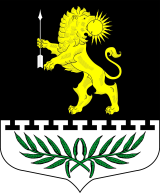 Ленинградская областьЛужский муниципальный районСовет депутатов Серебрянского сельского поселенияРЕШЕНИЕот ___________________ 2021   года                            № _____Об утверждении плана приведения источников противопожарного водоснабжения населенных пунктов Серебрянского сельского поселения в технически исправное состояние на 2021-2030 годыВ соответствии с Федеральным законом №131-ФЗ от 06.10.2003 «Об общих принципах организации местного самоуправления в Российской федерации», Приказом МЧС Российской Федерации от 25.03.2009 года № 178 «Свод правил «Системы противопожарной защиты, источники наружного ППВ. Требования ПБ» СП 8.13130.2009, руководствуясь Уставом Серебрянского сельского поселения Лужского муниципального района Ленинградской области, Совет депутатов Серебрянского сельского поселения РЕШИЛ:Утвердить план приведения  источников противопожарного водоснабжения населенных пунктов Серебрянского сельского поселения в технически исправное состояние на 2021-2030 годы согласно Приложению к настоящему решению.Опубликовать настоящее решение на официальном сайте Серебрянского сельского поселения.Настоящее решение вступает в силу со дня подписания.Контроль за исполнением настоящего решения оставляю за собой.Глава Серебрянского сельского поселения,Исполняющий полномочия председателя Совета депутатов                                                                                                 А.В.АлександроваПриложение К решению Совета депутатовСеребрянского сельского поселения№ ___ от _________2021г.ПЛАНприведения источников наружного противопожарного водоснабжения населенных пунктов Серебрянского сельского поселения в технически исправное состояниена 2021 – 2030 годыОтветственный за ПБ Серебрянского СП: Стриженков С.В.СогласованоГлава администрацииСеребрянского сельского поселения_________________С.А. Пальок « __ »  ______ 2021 годаМ.П.УтвержденоРешением совета депутатов Серебрянского сельского поселения№ ____ от _____  2021 г.Глава Серебрянского сельского поселения ________________ А.В. Александрова «__»  ____ 2021 года№ п/пместонахождениеводоисточниксостояниезамечанияПроведенная или планируемая работа по приведению в нормативное состояние1п. Серебрянскийул. Совхозная за д. 7ИПВИсправенПроизведена чистка, обустроен подъезд, установлен отбойник и указатели в 2019 году.1ул. Большая Клобутицкая д.59ИПВисправенПроизведена чистка, обустроен подъезд в 2018 году. Планируется установка отбойника в 2021 году.2д. Алексеевка в конце деревни слеваЕПВ (озеро)не исправенНет подъездаПланируется обустройство пожарной емкости 10 куб.м. в 2021 году.3Д. Бараново ул. Озерная д. 12ПВне исправен указателя нетПланируется обустройство пожарной емкости 10 куб.м. в 2021 году.4д. ВяжищиотсутствуетПланируется обустройство пожарной емкости 10 куб.м. в 2023 году.5Д. Дергово поворот на деревнюЕПВ (озеро)не исправенуказателя нет, забор воды с дорогиПланируется обустройство пожарной емкости 10 куб.м. в 2024 году.6Д. ДубровкаПВИсправенОбустроен ПВ с подъездом, установлен отбойник и указатели в 2019 году.7Д. ДушиловоНет дорогиПлан 20308Д. Запольеул. Петра Трофимова за д.28ИПВИсправенОбустроен в 2007 году9Д. Ильжо ул. Озерная д. 15ЕПВ (озеро)не исправен указателя нет, нет подъезда.Планируется обустройство пожарной емкости 10 куб.м. в 2021 году.10д. Малая Пустошкаул. Полевая д. 9ИПВне исправенуказателя нет, нет подъезда.Произведена чистка, обустроен подъезд в 2017 году. Планируется установка отбойника в 2022 году.11д. Новоселье Водонапорная башняне исправенОтсутствует гайка на 51 ммПланируется обустройство пожарной емкости 10 куб.м. в 2022 году.12д. Новые ПолицыотсутствуетПланируется обустройство пожарной емкости 10 куб.м. в 2024 году.13Д. ОврагиНет дорогиПлан 2030 год14д. Пустошка по дороге на д. Яконово 200 м. ИПВне исправен указателя нетПланируется установка отбойника в 2022 году, обустройство пожарной емкости 10 куб.м. в 2023 году.15д. РябиновкаотсутствуетПланируется обустройство пожарной емкости 10 куб.м. в 2022 году.16Д. Смерди Ул. Болотная д.2ЕПВИсправен указателя нетПланируется установка отбойника в 2022 году.17д. Старые ПолицыотсутствуетПланируется обустройство пожарной емкости 10 куб.м. в 2023 году.18д. ШиренкаНет дорогиПлан 2030 год19д. ЯконовоотсутствуетПланируется обустройство пожарной емкости 10 куб.м. в 2025 году.